Gobierno del Estado de PueblaSecretaría General de GobiernoOrden Jurídico PoblanoSistema Municipal de Protección Civil del Municipio de Atlixco, Pue.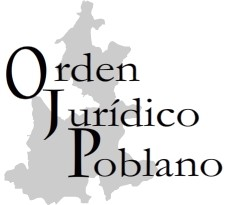 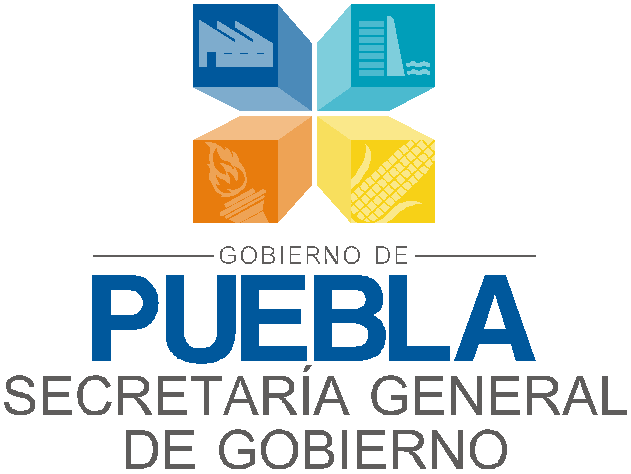 REFORMASCONTENIDOSISTEMA MUNICIPAL DE PROTECCIÓN CIVIL DEL MUNICIPIO DE ATLIXCO, PUEBLA .................................................................................. 2ACUERDO ............................................................................................... 2ARTÍCULO PRIMERO .................................................................... 2ARTÍCULO SEGUNDO .................................................................. 2ARTÍCULO TERCERO ................................................................... 2ARTÍCULO CUARTO ..................................................................... 2ARTÍCULO QUINTO ...................................................................... 3ARTÍCULO SEXTO ........................................................................ 3ARTÍCULO SÉPTIMO .................................................................... 4ARTÍCULO OCTAVO ..................................................................... 4ARTÍCULO NOVENO ..................................................................... 4ARTÍCULO DÉCIMO...................................................................... 4TRANSITORIO ......................................................................................... 5DICTAMEN .............................................................................................. 5SISTEMA MUNICIPAL DE PROTECCIÓN CIVIL DEL MUNICIPIO DE ATLIXCO, PUEBLAACUERDO ARTÍCULO PRIMEROSe establece el Sistema Municipal de Protección Civil en el H. Ayuntamiento de Atlixco del Estado de Puebla, con la finalidad de efectuar acciones de coordinación con el Sistema Nacional de Protección Civil y con el Sistema Estatal de Protección Civil.ARTÍCULO SEGUNDOEl Sistema Municipal de Protección Civil coordinará las acciones de los  organismos  del  sector  social  y  privado  con  las  autoridades federales y estatales, que estén vinculadas con la protección de los ciudadanos en su persona o patrimonio contra los riesgos y peligros que pueden ocasionarse ante un desastre o calamidad producidos por causas de origen natural o humano.ARTÍCULO TERCEROEl Sistema Municipal de Protección Civil se integra por:I. El Consejo Municipal de Protección Civil.II. La Unidad Municipal de Protección Civil.III. Los Organismos Sociales y Grupos de Voluntarios.IV. Sistema Municipal DIF.V. Población en general.ARTÍCULO CUARTOEl Consejo Municipal es el órgano de planeación consulta y apoyo del sistema municipal que tienen por objeto integrar a todas las dependencias  y  entidades  municipales  representantes  del  sector social y privado para implementar acciones de protección civil en beneficio de la sociedad y que estará integrado por:I. Un Presidente que será el Presidente Municipal.II. Un Coordinador.III. Tres Regidores que designe el Presidente Municipal, que seránVocales.IV. Un Secretario Técnico que será el Jefe de la Unidad Operativa deProtección Civil.A invitación del Presidente podrán asistir con voz pero sin voto:A). Los demás Regidores del Ayuntamiento y el Síndico Municipal.B). El Tesorero, el Contralor y el Secretario del Ayuntamiento.C). Los directores municipales y autoridades auxiliares.D). Los representantes de la Administración Pública Estatal y Federal que laboren en el Municipio.E).  Representantes  de  Organizaciones  Sociales,  Sector  Privado  yUniversidades e Instituciones Académicas y Profesionales.ARTÍCULO QUINTOEl    Consejo    estará    presidido    por    el    Presidente    MunicipalConstitucional quien tendrá las siguientes facultades:I. Convocar y presidir las sesiones ordinarias y extraordinarias.II. Orientar los debates que surjan.III. Vigilar el funcionamiento del Consejo.IV. Proponer al sistema estatal los convenios de concertación.V. Aprobar los acuerdos o resoluciones tomadas por el Consejo y vigilar su cumplimiento.ARTÍCULO SEXTOEl Coordinador estará representado por el C. Comisario y Director General de Seguridad Pública y Gobernanza del H. Ayuntamiento, a quien le corresponde las siguientes acciones:I.  Coordinar  la  ejecución  de  los  acuerdos  y  resoluciones  que  el Consejo apruebe con las Autoridades y los representantes de los Sectores Públicos, Sociales y Privados del Municipio.II. Vigilar el cumplimiento de los acuerdos del Consejo Municipal y las disposiciones en lo conducente al Sistema Estatal.III. Resolver las consultas que se la hagan al Consejo y presentar ante el sistema estatal todas aquéllas que requieran de su intervención para resolución definitiva.IV. Informar al Consejo sobre las actividades efectuadas.ARTÍCULO SÉPTIMOEl   Secretario   Técnico   estará   representado   por   el   Jefe   del Departamento  de  Protección  Civil  y  Bomberos  del  Municipio  de Atlixco, quien tendrá las siguientes obligaciones:I. Levantar las actas de las sesiones del Consejo y recabar las firmas de los miembros.II. Preparar el calendario de sesiones del Consejo.III. Tramitar la correspondencia del Consejo y la unidad municipal.IV. Llevar el inventario de los recursos humanos y materiales del sistema municipal.V. Coordinar internamente las actividades y tareas del Consejo.VI. Informar de las actividades al Presidente y al Coordinador.ARTÍCULO OCTAVOLa Unidad Municipal es la encargada de integrar ejecutar el programa municipal y será la responsable de la operación de las acciones del Sistema  Municipal,  su  nombramiento  recaerá  en  el  Secretario Técnico, las facultades y obligaciones se resumen en la Dirección y Coordinación interna de los planes y programas de control y evaluación aprobados y autorizados por el Consejo.ARTÍCULO NOVENOLa  unidad  municipal  estará  integrada  por  un  responsable  y  el personal técnico, administrativo de inspección y vigilancia operativo y auxiliar  para  el  cumplimiento  del  programa  municipal  que  se requiera.ARTÍCULO DÉCIMOLos grupos de voluntarios se formarán mediante la participación de personas capacitadas y especializadas en alguna o varias tareas sobre prevención, auxilio o relaciones con riesgos y peligros relativos a desastres de origen natural o generados por acciones del ser humano, que puedan producir daños en la integridad de las personas en los bienes, propiedades, en su estabilidad, en su patrimonio o que altere el ritmo económico de su comunidad.TRANSITORIO(Del ACUERDO de Cabildo del Honorable Ayuntamiento del Municipio de Atlixco, de fecha 12 de agosto de 2014, por el que establece el SISTEMA MUNICIPAL DE PROTECCIÓN CIVIL DEL MUNICIPIO DE ATLIXCO, PUEBLA; publicado en el Periódico Oficial del Estado de Puebla el día viernes, 14 de agosto de 2015, Número 10, Segunda sección, Tomo CDLXXXIV).ARTÍCULO ÚNICOEl  presente  Acuerdo  entrará  en  vigor  al  día  siguiente  de  su publicación en el Periódico Oficial del Estado.Por lo anteriormente expuesto y fundado solicito a este HonorableCabildo la consideración del siguiente:DICTAMENPRIMERO. Se apruebe el Acuerdo de establecimiento del SistemaMunicipal de Protección Civil.SEGUNDO. Se apruebe la conformación del Consejo Municipal deProtección Civil, mismo que estará integrado de la siguiente manera:I. Presidente: Ing. José Luis Galeazzi Berra, Presidente Municipal.II. Coordinador: Ing. Javier Machuca Vargas, Director General deSeguridad Pública y Gobernanza.III. Primer Vocal:  C. Jorge Eduardo  Moya Hernández, Regidor deSeguridad Pública y Gobernanza.IV. Segundo Vocal: C Félix Castillo Sánchez, Regidor de Educación, Juventud y Deporte.V. Tercer Vocal: Juan Manuel Ayestarán Nava, Regidor de Obras yServicios Públicos de Calidad.IV.   Secretario   Técnico:   Rubén   Cerecer   Rodríguez,   Jefe   delDepartamento de Protección Civil y Bomberos.TERCERO. Siguiendo los lineamientos que establece el artículo 84 de la Ley Orgánica Municipal, y una vez aprobado el presente Dictamen, se haga la publicación en el Periódico Oficial del Estado.Dado en el Salón de Cabildos del H. Ayuntamiento del Municipio de Atlixco, Puebla, a los doce días del mes de agosto de dos mil catorce. Presidente Municipal Constitucional. CIUDADANO JOSÉ LUIS GALEAZZI BERRA. Rúbrica. Regidor de la Comisión de Seguridad Pública  y  Gobernanza.  CIUDADANO  JORGE  EDUARDO  MOYAHERNÁNDEZ. Rúbrica.  Regidora  de  la  Comisión  de  Patrimonio  y Hacienda Municipal. CIUDADANA GRACIELA CANTORÁN NÁJERA. Rúbrica. Regidor de la Comisión de Desarrollo Urbano, Obras y Servicios Públicos de Calidad. CIUDADANO JUAN MANUEL AYESTERÁN NAVA. Rúbrica. Regidora de la Comisión de Desarrollo Humano, Social y Económico. CIUDADANA MARÍA AUXILIO MORALES HEREDIA. Rúbrica. Regidor de la Comisión de Ecología y Medio Ambiente Sustentable. CIUDADANO RODOLFO CHÁVEZ ESCUDERO. Rúbrica. Regidora de la Comisión de Industria y Comercio. CIUDADANA ESPERANZA SÁNCHEZ PÉREZ. Rúbrica. Regidora de la Comisión de Salud y Alimentación. CIUDADANA JESICA RAMÍREZ ROSAS. Rúbrica. Regidor de la Comisión de Educación, Juventud y Deporte. CIUDADANO FÉLIX CASTILLO SÁNCHEZ. Regidora de la Comisión de Grupos Vulnerables y Equidad entre Géneros. CIUDADANA HAYDEE MUCIÑO DELGADO. Regidor de la Comisión de Turismo, Cultura y Tradiciones. CIUDADANO ERICH AMIGÓN VELÁZQUEZ. Rúbrica. Regidor de la Comisión de Agricultura y Ganadería. CIUDADANO JORGE MARIO BLANCARTE MONTAÑO. Rúbrica. Síndico Municipal. CIUDADANO JORGE GUTIÉRREZ RAMOS. Rúbrica. Secretaria del Ayuntamiento. CIUDADANA ESTHER GONZÁLEZ RODRÍGUEZ. Rúbrica.PublicaciónExtracto del texto14/agosto/2015ACUERDO de Cabildo del Honorable Ayuntamiento del Municipio de Atlixco, de fecha 12 de agosto de2014, por el que establece el SISTEMA MUNICIPALDE   PROTECCIÓN   CIVIL   DEL   MUNICIPIO   DEATLIXCO, PUEBLA.